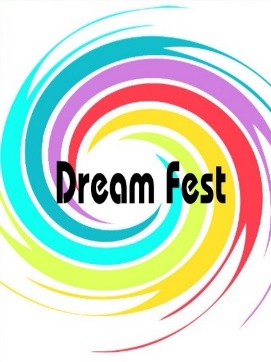 Название коллектива/ ФИО участника Конкурсный номер Номинация Призовое место ВОКАЛ     Брайцева ПолинаРуководитель: Семушина Татьяна Владимировна"Государственный музыкально-педагогический институт имени М.М.Ипполитова-Иванова"г. Москва.«В горнице»«На побывку едет молодой моряк»Вокальное искусство. Народный вокал.Подростки 12-16 лет.ГРАН-ПРИЗахарова МарияРуководитель: Бабкова Наталья Алексеевна ГБПОУ РО "Ростовский колледж искусств" Г. Ростов-на-Дону.«Посажу я черёмуху» муз.Ж.Кузнецовой, сл.народные«Вьюга» муз. С.Туликова,Сл .О.ФадеевойВокальное искусство. Народный вокал Молодёжь 17-25 лет.ГРАН-ПРИДекоративно-прикладное    искусствоИванов МаратМУ Управление культуры муниципального района Татышлинский районРеспублики Башкортостан.Тележка, плетенная из ивового прутаДекоративно-прикладное    искусствоВзрослые старше 26 летГРАН-ПРИТуллиева ЛейлаМБУ ДО "Кубачинская школа искусств имени А.М. Абдурахманова Республика Дагестан Дахадаевский район С. Кубачи. Золотая вышивка – ВеснаДекоративно-прикладное    искусствоВзрослые старше 26 летГРАН-ПРИФёдоров АлександрГород Челябинск.Картина в технике Стринг Арт”КРИК”Декоративно-прикладное    искусствоВзрослые старше 26 лет       Художественное словоМалкова ВероникаРуководитель: Павленко Вера Ефимовна МБУК "Хабаровский центр театрального искусства "Бенефис" Г. Хабаровск.«Солдат» (С.Михалков)Художественное словоПодростки 12-16 летГРАН-ПРИСударев НикитаРуководитель: Залипа Александра Владимировна МБУК "Хабаровский центр театрального искусства "Бенефис" Г. Хабаровск.«Как старик корову продавал»С.МихалковХудожественное слово. Дети 8-11 лет.ГРАН-ПРИИнструментальное творчествоБлеклова Марина ВикторовнаКамчатское государственное бюджетное профессиональное образовательное учреждение Камчатский колледж искусств  Петропавловск-Камчатский. С.В. Рахманинов Два этюда-картины op. 33 №5, 6. Инструментальное творчество. (фортепиано)Взрослые старше 26 лет.ГРАН-ПРИРипомельникова ДарьяРуководитель: Юрчук Татьяна Викторовна Детская музыкальная школа имени Д.Д. Шостаковича Г. Калининград.Глебов – Оловников, Белорусскиесувениры.Инструментальное искусство. ФортепианоПодростки 12-16 лет. ГРАН-ПРИЩербакова АленаРуководитель: Грибовский Виктор ГригорьевичГБПОУ "Калининградский областной музыкальный колледж им. С.В. Рахманинова" СП "Детская музыкальная школа" Г. Калининград.П.Сарасате. «Андалузский романс»Г.Венявский. Каприс N 3Инструментальное искусство. Струнно-смычковые инструменты. Скрипка,солоПодростки 12-16 лет. ГРАН-ПРИ